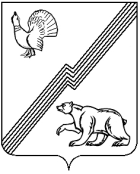 АДМИНИСТРАЦИЯ ГОРОДА ЮГОРСКАХанты-Мансийского автономного округа - ЮгрыПОСТАНОВЛЕНИЕО внесении изменения в постановление администрации города Югорска от 14.02.2018 № 446 «Об утверждении Перечня должностей муниципальной службы в администрации города Югорска,при назначении на которые граждане и при замещении которых муниципальные служащие обязаны представлять сведения о своих доходах, об имуществе и обязательствахимущественного характера, а также сведения о доходах, об имуществе и обязательствах имущественного характера своих супруги (супруга)и несовершеннолетних детей, и при замещении которых муниципальные служащие обязаны представлять сведения о своих расходах,а также сведения о расходах своих супруги (супруга)и несовершеннолетних детей»В связи с изменениями структуры и штатного расписания администрации города Югорска:Внести в приложение к постановлению администрации города Югорска от 14.02.2018 № 446 «Об утверждении Перечня должностей муниципальной службы в администрации города Югорска, при назначении на которые граждане и при замещении которых муниципальные служащие обязаны представлять сведения о своих доходах, об имуществе и обязательствах имущественного характера, а также сведения о доходах,                     об имуществе и обязательствах имущественного характера своих супруги (супруга) и несовершеннолетних детей, и при замещении которых муниципальные служащие обязаны представлять сведения о своих расходах, а также сведения о расходах своих супруги (супруга) и несовершеннолетних детей» (с изменениями от 14.11.2018 № 3111, от 23.12.2019 № 2740,                         от 28.07.2020 № 1017, от 26.04.2022 № 833-п) изменение, изложив приложение в новой редакции (приложение).Опубликовать постановление в официальном печатном издании города Югорска и разместить на официальном сайте органов местного самоуправления города Югорска.Настоящее постановление вступает в силу после его официального опубликования.Глава города Югорска 						А.Ю. Харлов Приложениек постановлению администрации города Югорскаот 24.08.2023 № 1178-пПриложениек постановлениюадминистрации города Югорскаот 14 февраля 2018 № 446Переченьдолжностей муниципальной службы в администрации города Югорска, при назначении на которые граждане и при замещении которых муниципальные служащие обязаны представлять сведения                 о своих доходах, об имуществе и обязательствах имущественного характера, а также сведения о доходах, об имуществе и обязательствах имущественного характера своих супруги (супруга) и несовершеннолетних детей, и при замещении которых муниципальные служащие обязаны представлять сведения о своих расходах, а также сведения о расходах своих супруги (супруга) и несовершеннолетних детей1. Должности муниципальной службы высшей группы, учреждаемые для выполнения функции «руководитель»:заместитель главы города;заместитель главы города – директор департамента;управляющий делами;директор департамента;начальник управления;начальник управления – главный бухгалтер.2. Должности муниципальной службы главной группы, учреждаемые для выполнения функций «руководитель», «специалист»:заместитель директора департамента;заместитель начальника управления;начальник (заведующий) отдела, службы;заместитель начальника управления – заместитель главного бухгалтера;начальник управления в составе департамента;начальник управления в составе департамента – главный архитектор;заместитель директора департамента – начальник управления;заместитель директора департамента – начальник отдела;заместитель начальника управления – начальник отдела;секретарь административной комиссии.3. Должности муниципальной службы, замещение которых связано с коррупционными рисками, в составе:3.1. Администрации города Югорска:3.1.1. Департамент экономического развития и проектного управления:а) отдел прогнозирования и трудовых отношений:начальник отдела;заместитель начальника отдела;б) отдел муниципальных закупок:начальник отдела;заместитель начальника отдела.3.1.2. Управление контроля:отдел контроля в сфере закупок и внутреннего финансового контроля:заместитель начальника отдела.3.1.3. Управление социальной политики:а) отдел социально-экономических программ:начальник отдела;б) отдел по организационно-массовой и социальной работе:начальник отдела; заместитель начальника отдела.3.1.4. Управление по вопросам муниципальной службы, кадров и наград:специалист-эксперт.3.1.5. Управление бухгалтерского учета и отчетности:начальник отдела учета расчетов с организациями и персоналом;главный специалист.3.1.6. Управление жилищной политики:главный специалист;ведущий специалист.3.1.7. Управление культуры:главный специалист.3.1.8. Юридическое управление:специалист-эксперт.3.1.9. Отдел документационного и архивного обеспечения:заведующий сектором документационного обеспечения.3.1.10. Отдел записи актов гражданского состояния:специалист-эксперт.3.1.11. Отдел по организации деятельности территориальной комиссии по делам несовершеннолетних и защите их прав:заместитель начальника отдела.3.1.12. Департамент муниципальной собственности и градостроительства администрации города Югорска:3.1.12.1. Отдел по управлению муниципальным имуществом:начальник отдела;заместитель начальника отдела.3.1.12.2. Отдел земельных ресурсов по работе с физическими лицами;начальник отдела;главный специалист.3.1.12.3. Отдел земельных ресурсов по работе с юридическими лицами:начальник отдела;специалист – эксперт;главный специалист.3.1.12.4. Юридический отдел:начальник отдела;специалист – эксперт.3.1.12.5. Управление архитектуры и градостроительства:отдел информационных систем обеспечения градостроительной деятельности:начальник отдела;главный специалист.3.1.13. Департамент жилищно-коммунального и строительного комплекса администрации города Югорска:3.1.13.1. Отдел экономики в строительстве:начальник отдела;заместитель начальника отдела;специалист-эксперт;ведущий специалист.3.1.13.2. Юридический отдел:начальник отдела;главный специалист.3.1.13.3. Отдел по бухгалтерскому учету:начальник отдела;заместитель начальника отдела;главный специалист.3.1.13.4. Управление жилищно-коммунального хозяйства:отдел реформирования жилищно-коммунального хозяйства:начальник отдела;главный специалист.3.1.13.5. Управление строительства:а) отдел подготовки строительства:начальник отдела;заместитель начальника отдела;ведущий специалист. б) отдел технического надзора:начальник отдела;заместитель начальника отдела;главный специалист.3.2. Департамент финансов администрации города Югорска:3.2.1. Бюджетное управление:сводно-аналитический отдел:заместитель начальника управления – начальник отдела.3.2.2. Управление бюджетного учета, отчетности и казначейского исполнения бюджета:отдел бюджетного учета и сводной отчетности: заместитель начальника управления – начальник отдела;заместитель начальника отдела.3.2.3. Отдел единого казначейского счета:начальник отдела;заместитель начальника отдела.3.2.4. Отдел доходов:заместитель начальника отдела.3.2.5. Отдел внутреннего аудита:начальник отдела.3.2.6. Отдел автоматизации и информатизации:начальник отдела.3.3. Управление образования администрации города Югорска:а) отдел оценки качества образования и общего образования детей:начальник отдела;заместитель начальника отдела.б) отдел воспитания, дополнительного образования и обеспечения безопасности детей:начальник отдела.от 24.08.2023№ 1178-п